ПРОТОКОЛ №заседания комиссии по предупреждению и ликвидации ЧС и ПБ администрации МО «Боханский район» Место проведения: актовый зал в здании администрации муниципального образования «Боханский район» (669311, Иркутская обл., Боханский р-н, ул. Ленина, 83, 1-й этаж).Вел заседание:На заседании присутствовали:Заместители председателя комиссии:Секретарь комиссии:ЧЛЕНЫ КОМИССИИ:ПРИГЛАШЕННЫЕ:ПРИСУТСТВУЮЩИЕ:ПОВЕСТКА ДНЯ:«Об отмене режима функционирования «Чрезвычайная ситуация» в лесах на территории муниципального образования для органов управления и сил МЗ ТП РСЧС МО «Боханский район»».По первому вопросу повестки дня выступил: начальник ТУ МЛК Иркутской области по Кировскому лесничеству (Мамонцев Н.В.).Мамонцев Н.В. – в своей информации отметил следующее: лесной пожар №11/69 обнаруженный лесной охраной 02.05.2019 г. в 07:00 часов на площади 5 га, в 11.2 км от н.п. Тараса, локализован 11.05.19 г. в 21:00ч., на площади 6000 га. (5700 га лесная и 300 га не лесная).С 9:00 часов 08.05.2019 года для органов управления и сил муниципального звена территориальной подсистемы РСЧС, постановлением АМО «Боханский район» (от 08.05.2019г. №480), был введен режим функционирования «Чрезвычайная ситуация» в лесах на территории МО «Боханский район».В рамках введенного режима функционирования «Чрезвычайная ситуация» для проведения мероприятий по локализации и дальнейшей ликвидации лесных пожаров и предупреждению чрезвычайной ситуации были привлечены силы и средства на территории МО «Боханский район",Всего – 34 чел., 7 ед. техники, в том числе:- Кировский участок межрайонного филиала АУ «Лесхоз Иркутской области» (Губин М.А.)– 23 чел., 6 ед. техники;- ТУ Министерства лесного комплекса Иркутской области по Кировскому лесничеству (Мамонцев Н.В.) – 3 чел., 1 ед. техники;- ПХС п. Усть-Кут – 8 чел., 1 ед. техники (бульдозер)- КЧС и ПБ МО "Боханский район" (Убугунова С.М.)– в полном составе.Для защиты населения и территорий в целях предупреждения чрезвычайной ситуации привлечены силы и средства на территории МО «Боханский район", Всего – 68 чел., 32ед. техники, в том числе:- (ПГ, ПМГ, ПКГ, МГ, МО МВД России «Боханский», ОНД по У-ОБО, ТУ МЛК ИО)- Введено круглосуточное дежурство должностных лиц из числа руководящего состава МО «Боханский район», руководителей организаций и должностных лиц администраций поселений;- Осуществлялся непрерывный контроль за состоянием лесопожарной обстановки, проводилось прогнозирование её развития;- Обеспечивался непрерывный сбор, анализ и обмен информацией о лесопожарной обстановке и ходе тушения лесных пожаров;- Осуществлялось непрерывное взаимодействие администрации МО «Боханский район» с ТУ МЛК Иркутской области по Кировскому лесничеству, Кировским участком межрайонного филиала АУ «Лесхоз Иркутской области», другими организациями, задействованными в Плане тушения лесных пожаров;- Осуществлялось взаимодействие со СМИ по вопросам развития лесопожарной обстановки, было размещено постановление МО «Боханский район» о введения режима «Чрезвычайная ситуация»;- с использованием системы громкого уличного речевого оповещения населения, проводилось информирование о запрете посещения лесов;- въезды в леса в границах населенных пунктов были перекрыты земляными валами, поваленными деревьями и т.д.;- Запрещена любая хозяйственная деятельность в лесах;- Сформирован резерв сил и средств на случай ухудшения обстановки.На территории сельских поселений:- Проведены совещания с руководителями предприятий и учреждений, расположенных на территории поселений, по обеспечению подготовки к действиям по предупреждению и тушению лесных пожаров, недопущению их перехода на населенные пункты;- Для предотвращения чрезвычайной ситуации, связанной с переходом лесного пожара на населенный пункт, совместно с органами лесного хозяйства, органами государственной противопожарной службы:- Проведены 3 схода граждан;- На которых присутствовали 195 граждан;- Проинструктированы 471 гражданин по мерам пожарной безопасности;- Распространено 814 памяток на противопожарную тематику;- Вынесено 7 предупреждений по захламлению территорий;- Обновлено (Создано) 5000 м минерализованных полос;- Проведено 2 субботника по очистке территорий от мусора и сухой растительности;МО МВД России "Боханский" был переведен на усиленный вариант несения службы.МО МВД России "Боханский" совместно с ОНД по У-ОБО и ТУ МЛК ИО по Кировскому лесничеству организована работа патрульно-контрольных групп, усилено патрулирование автодорог, прилегающих к лесной зоне;- Не допущено в лес:- 13 граждан;- 11 транспортных средств.- Составлено административных протоколов:-по ст.8.32 – 2;- по ст.8.31 –2;- Возбуждено уголовных дел:- по ст. 261 УК РФ – 2;ПСЧ-44 (по охране п. Бохан), ПЧ-139, ПЧ-108 были переведены на 3 сменное дежурство, находились в постоянной готовности для защиты населенных пунктов в случае перехода на них лесных пожаров.На территории МО «Боханский район» опасность от лесного пожара №11/69 отсутствует, по данному пожару не даем ликвидацию, так как по нему работают ПХС г. Усть-Илимска в Иркутском районе со стороны с. Горохово.Убугунова С.М. – в своей информации отметила следующее: в рамках установленного режима функционирования «Чрезвычайная ситуация» были проведены ряд мероприятий, в результате которых, были достигнуты положительные результаты, в связи с этим предлагаю снять режим функционирования «Чрезвычайная ситуация» с 9:00 13 мая 2019 года.Комиссия по предупреждению и ликвидации чрезвычайных ситуаций и обеспечению пожарной безопасности муниципального образования Боханский район решила:По первому вопросу повестки дня:Информацию начальника ТУ МЛК Иркутской области по Кировскому лесничеству (Мамонцев Н.В.) принять к сведению.В связи со стабилизацией лесопожарной обстановки на территории МО «Боханский район», отменить с 09:00 часов (ирк.) 13 мая 2019 года на территории муниципального образования «Боханский район» режим функционирования «Чрезвычайная ситуация», введённый постановлением администрации МО «Боханский район» от 08.05.2019 года №480 «О введении режима функционирования «Чрезвычайная ситуация» в лесах на территории муниципального образования для органов управления и сил МЗ ТП РСЧС МО «Боханский район».Обратиться с письмом в прокуратуру Боханского района о законности деятельности пунктов приема, переработки и отгрузки древесины, находящихся на территории Боханского района Иркутской области, в период установленного особого противопожарного режима.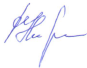 УТВЕРЖДАЮУТВЕРЖДАЮУТВЕРЖДАЮУТВЕРЖДАЮУТВЕРЖДАЮУТВЕРЖДАЮУТВЕРЖДАЮПервый заместитель мэра,Первый заместитель мэра,Первый заместитель мэра,Первый заместитель мэра,Первый заместитель мэра,Первый заместитель мэра,Первый заместитель мэра,председатель комиссии по предупреждению и ликвидации чрезвычайных ситуаций и обеспечению пожарной безопасности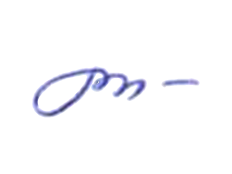 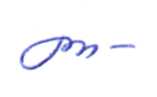 председатель комиссии по предупреждению и ликвидации чрезвычайных ситуаций и обеспечению пожарной безопасностипредседатель комиссии по предупреждению и ликвидации чрезвычайных ситуаций и обеспечению пожарной безопасностипредседатель комиссии по предупреждению и ликвидации чрезвычайных ситуаций и обеспечению пожарной безопасностипредседатель комиссии по предупреждению и ликвидации чрезвычайных ситуаций и обеспечению пожарной безопасностипредседатель комиссии по предупреждению и ликвидации чрезвычайных ситуаций и обеспечению пожарной безопасностипредседатель комиссии по предупреждению и ликвидации чрезвычайных ситуаций и обеспечению пожарной безопасностиС.М. УбугуноваС.М. Убугунова«13»маямая2019 года13 мая 2019 годаВремя: 09:00п. Бохан- Убугунова Софья Михайловна – первый заместитель мэра, председатель комиссии по предупреждению и ликвидации чрезвычайных ситуаций и обеспечению пожарной безопасности администрации муниципального образования «Боханский район».Убугунова Софья МихайловнаПервый заместитель мэра администрации муниципального образования «Боханский районГагарин Сергей ИвановичЗаместитель мэра по ЖКХ и КСХалматов Андрей Геннадьевичначальника ПСЧ-44 (по Охране п. Бохан)Кабанов Степан ВладимировичГлавный специалист ГО ЧС и ПБ администрации муниципального образования «Боханский район»Баханова Лина ВладимировнаГлава администрации МО «Новая Ида»Таряшинов Алексей МихайловичГлава администрации МО «Тараса»Коняев Эдуард ИоновичГлава администрации МО «Хохорск»Александров Александр ГеннадьевичНачальник отдела сельского хозяйстваБарлуков Александр ЮрьевичНачальник отдела по УМИ администрации МО «Боханский район»Иванов Юрий ЛеонидовичВрио заместителя начальника отдела - начальник полиции МО МВД России "Боханский"Малинкина Татьяна АлексеевнаВедущий специалист по торговле администрации МО «Боханский район»Мамонцев Николай ВикторовичНачальник территориального отдела Министерства лесного комплекса Иркутской области по Кировскому лесничеству Попов Пётр АнатольевичНачальник ОКС администрации МО «Боханский район»Резванов Ильгам ВасильевичДиректор МУП «Заря»Сахаров Степан АлександровичЗаместитель главного государственного инспектора У-ОБО по пожарному надзору, подполковник внутренней службыПетрова Александра ЕвгеньевнаЗаместитель главного редактора МБУ Боханская редакция районной газеты «Сельская правда»Открытие заседания КЧС и ПБОткрытие заседания КЧС и ПБ09:00-09:05(5 мин.)Оглашение повестки дня, вступительное слово, председателя КЧС и ПБ администрации МО «Боханский район»Убугунова Софья Михайловна«Об отмене режима функционирования «Чрезвычайная ситуация» в лесах на территории муниципального образования для органов управления и сил МЗ ТП РСЧС МО «Боханский район»»«Об отмене режима функционирования «Чрезвычайная ситуация» в лесах на территории муниципального образования для органов управления и сил МЗ ТП РСЧС МО «Боханский район»»Докладчик:09:05-09:15(10 мин.)Начальник ТУ МЛК Иркутской области по Кировскому лесничеству Мамонцев Николай Викторович Закрытие заседания КЧС и ПБЗакрытие заседания КЧС и ПБ09:15-09:20(5 мин.)Оглашение решения КЧС и ПБ, заключительное слово, председателя КЧС и ПБ администрации МО «Боханский район»Убугунова Софья МихайловнаГлавный специалист ГО ЧС и ПБ, секретарь комиссииС.В. Кабанов.